ПОВЫШЕНИЕ ЭФФЕКТИВНОСТИИНФОРМАЦИОННО-РАЗЪЯСНИТЕЛЬНОЙ РАБОТЫ, ПРОВОДИМОЙ В РАМКАХ РЕАЛИЗАЦИИ МЕХАНИЗМА ГОСУДАРСТВЕННЫХ ЖИЛИЩНЫХ СЕРТИФИКАТОВОдним из ключевых направлений информационно-разъяснительной работы, проводимой ФКУ «Объединенная дирекция» Минстроя России в рамках реализации основного мероприятия «Выполнение государственных обязательств по обеспечению жильем категорий граждан, установленных федеральным законодательством» государственной программы Российской Федерации «Обеспечение доступным и комфортным жильем и коммунальными услугами граждан Российской Федерации» (далее – Основное мероприятие; Государственная программа) является ежегодный выпуск информационно-аналитического бюллетеня, посвященного вопросам реализации института государственных жилищных сертификатов (далее – Информационный бюллетень).В данное информационное издание включаются актуальные материалы судебной практики, касающейся вопросов оказания государственной финансовой поддержки в приобретении жилья гражданам, перед которыми имеются федеральные жилищные обязательства; законодательные и нормативные акты, выпускаемые Правительством Российской Федерации и Министерством строительства и жилищно-коммунального хозяйства российской Федерации, определяющие порядок и условия предоставления государственных жилищных сертификатов; справочно-аналитическую информацию о реализации данного механизма жилищного обеспечения. Другие вспомогательные материалы по тематике реализации Основного мероприятия. Информационный бюллетень выпускается дважды в год, рассылается в адрес уполномоченных органов исполнительной власти субъектов Российской Федерации, органов местного самоуправления закрытых административно-территориальных образований, а также подразделений федеральных органов исполнительной власти, ответственных за оформление и выдачу государственных жилищных сертификатов гражданам – участникам Основного мероприятия; а также используется в качестве раздаточного материала при проведении всероссийских семинаров, посвященных реализации мероприятий Государственной программы.Возросший уровень информатизации общества устанавливает новые требования к проведению информационно-разъяснительной работы, учитывающие передовой опыт развития информационных технологий, а также результаты выполнения ФКУ «Объединенная дирекция» Минстроя России (далее – Учреждение) государственных функций по внедрению информационных технологий управления мероприятиями Государственной программы. В связи с этим, начиная с текущего выпуска Информационный бюллетень будет формироваться в электронном виде и размещаться на специализированных ресурсах Интернет-пространства, формирование и сопровождение которых относится к компетенции Учреждения (www.pvgo.ru; Раздел: «Информационно-справочное обеспечение»).Данный подход позволит сделать материалы Информационного бюллетеня, содержащего актуальную информацию о реализации института государственных жилищных сертификатов, более доступными как для должностных лиц уполномоченных органов исполнительной власти, так и для граждан – участников Основного мероприятия.При этом сам Информационный бюллетень по-прежнему будет являться приоритетным способом проведения информационно-разъяснительной работы по вопросам реализации данного механизма исполнения федеральных жилищных обязательств.ОСОБЕННОСТИОКАЗАНИЯ ГОСУДАРСТВЕННОЙ ФИНАНСОВОЙ ПОДДЕРЖКИВ ПРИОБРЕТЕНИИ ЖИЛЫХ ПОМЕЩЕНИЙ ОТДЕЛЬНЫМ КАТЕГОРИЯМ ГРАЖДАН, ПЕРЕД КОТОРЫМИ ИМЕЮТСЯ ФЕДЕРАЛЬНЫЕ ЖИЛИЩНЫЕ ОБЯЗАТЕЛЬСТВА1.Определение состава семьи граждан, выезжающих из районов Крайнего Севера и приравненных к ним местностей, при расчете жилищной субсидии, предусмотренной Федеральным законом от 25.10.2002 № 125-ФЗ «О жилищных субсидиях гражданам, выезжающим из районов Крайнего Севера и приравненных к ним местностей»Как показали результаты проведенных контрольных мероприятий в ряде субъектов Российской Федерации (Мурманская область, Ханты-Мансийский автономный округ, Ненецкий автономный округ и др.) имеются многочисленные случаи, когда расчет размера жилищной субсидии, предоставляемой гражданам, выезжающим из районов Крайнего Севера и приравненных к ним местностей, осуществляется без учета требований статьи 5 Федерального закона от 25.10.2002 № 125-ФЗ «О жилищных субсидиях гражданам, выезжающим из районов Крайнего Севера и приравненных к ним местностей» (далее – Закон № 125-ФЗ).В частности при расчете размера жилищной субсидии не учитываются граждане, которые попадают под определение «член семьи гражданина, выезжающего из районов Крайнего Севера и приравненных к ним местностей» (абз.9 статьи 5 Закона № 125-ФЗ):«Для целей настоящего Федерального закона членами семьи гражданина, выезжающего из районов Крайнего Севера и приравненных к ним местностей и имеющего право на получение жилищной субсидии, признаются постоянно проживающие совместно с ним супруг или супруга, дети, родители, усыновленные, усыновители данного гражданина. Другие родственники, нетрудоспособные иждивенцы признаются членами семьи данного гражданина, если они вселены им в качестве членов его семьи и ведут с ним общее хозяйство. В исключительных случаях иные лица могут быть признаны членами семьи данного гражданина в судебном порядке».Данные нормы статьи 5 Закона № 125-ФЗ имеют прямое толкование. Одновременно указанные нормы продублированы в положениях подпункта «в» пункта 17 Правил выпуска и реализации государственных жилищных сертификатов в рамках реализации основного мероприятия «Выполнение государственных обязательств по обеспечению жильем категорий граждан, установленных федеральным законодательством» государственной программы Российской Федерации «Обеспечение доступным и комфортным жильем и коммунальными услугами граждан Российской Федерации» (до 1 января 2018 г. – подпрограммы «Выполнение государственных обязательств по обеспечению жильем категорий граждан, установленных федеральным законодательством» федеральной целевой программы «Жилище» на 2015 – 2020 годы), утвержденных постановлением Правительства Российской Федерации от 21.03.2006 № 153 (далее – Правила ГЖС, Основное мероприятие), который определяет условия определения норматива общей площади жилого помещения, используемого для расчета размера социальной выплаты, предоставляемой по государственному жилищному сертификату гражданину, выезжающему из районов Крайнего Севера и приравненных к ним местностей:«17. Применительно к условиям основного мероприятия членами семьи гражданина - участника основного мероприятия признаются следующие граждане:…в) в отношении граждан, указанных в подпункте "з" пункта 5 настоящих Правил, выезжающих из районов Крайнего Севера и приравненных к ним местностей, и граждан, указанных в подпункте "и" пункта 5 настоящих Правил:постоянно проживающие совместно с ним супруг или супруга, дети, родители, усыновленные и усыновители данного гражданина;другие родственники, нетрудоспособные иждивенцы, если они вселены данным гражданином в качестве членов его семьи и ведут с ним общее хозяйство;в исключительных случаях иные лица, если они признаны членами семьи данного гражданина в судебном порядке;»Не смотря на указанные выше нормы законодательства, а также положения Правил выпуска и реализации государственных жилищных сертификатов в отдельных субъектах Российской Федерации были выявлены случаи, когда состав семьи получателя сертификата определялся только на основании его заявления (где получатель сертификата по своему желанию указывал состав семьи, который предлагал учитывать при определении норматива общей площади жилого помещения) без учета требований статьи 5 Закона № 125-ФЗ и подпункта «в» пункта 17 Правил ГЖС, что недопустимо.  Данные выводы основаны на следующих положениях действующего законодательства.В выявленных случаях неправильного расчета размера социальной выплаты (из-за неправильного определения норматива общей площади жилого помещения), должностные лица, ответственные за оформление и выдачу государственных жилищных сертификатов на региональном уровне, в качестве доказательств правильности своих действий ссылались на положения пункта 2 Правил ГЖС о добровольности участия в основном мероприятии «Выполнение государственных обязательств по обеспечению жильем категорий граждан, установленных федеральным законодательством» государственной программы Российской Федерации «Обеспечение доступным и комфортным жильем и коммунальными услугами граждан Российской Федерации».Однако, данные доводы являются необоснованными по следующим причинам.Согласно нормам абзаца 9 статьи 5 Закона №125-ФЗ установлено, что для целей Закона №125-ФЗ членами семьи гражданина, выезжающего из районов Крайнего Севера и приравненных к ним местностей и имеющего право на получение жилищной субсидии, признаются постоянно проживающие совместно с ним супруг или супруга, дети, родители, усыновленные, усыновители данного гражданина. Данная норма в полном объеме (без каких-либо изменений) продублирована в положениях подпункта «в» пункта 17 Правил ГЖС.Указанные выше нормы и положения законодательства имеют прямое толкование, законодатель дает четкое прямое толкование понятия «член семьи – получателя государственного жилищного сертификата», не делая при этом каких-либо ограничений и исключений из Правил ГЖС. Совместно проживающие с получателями государственных жилищных сертификатов их дети и родители, являются автоматически их членами семьи применительно к условиям Основного мероприятия, и должны в обязательном порядке учитываться при расчете размера предоставляемой по сертификату социальной выплаты. При этом, в свою очередь, в обязательном порядке должны учитываться принадлежащие данным детям и родителям на праве собственности жилые помещения (доли в праве собственности на жилые помещения), а также история сделок с ними.Аргументы о том, что участник Основного мероприятия может самостоятельно определять состав семьи, который будет учитываться при расчете размера социальной выплаты, по причине принципа «добровольности участия в Основном мероприятии» (установленного абз.4 пункта 2 Правил ГЖС) являются несостоятельными по следующим причинам. Становясь участником Основного мероприятия, граждане (в том числе граждане, выезжающие (выехавшие) из районов Крайнего Севера и приравненных к ним местностей) в соответствующем заявлении (форма заявления утверждена Приложением № 1 Правилам ГЖС) подтверждает свое согласие с условиями Основного мероприятия (в том числе в отношении положений подпункта «в» пункта 17 Правил ГЖС)  и обязанность их выполнения своей подписью. В данном случае «принцип добровольности участия в Основного мероприятия» применяется именно в отношении самого гражданина – участника Основного мероприятия и не дает ему право самостоятельно определять состав семьи, который должен учитываться при расчете размера социальной выплаты. В случае отказа детей и родителей, являющихся применительно к условиям Основного мероприятия членами семьи получателя сертификата, принимать участие в Основном мероприятии в составе его семьи, государственный жилищный сертификат предоставлен быть не может.Учитывая прямое толкование указанных выше норм статьи 5 Закона № 125-ФЗ и положений подпункта «в» пункта 17 Правил ГЖС, расширенное их толкование органами исполнительной власти субъектов Российской Федерации выходит за пределы их правовых полномочий. Следует учитывать, что произвольное определение состава семьи получателя сертификата с учетом его желания (не желания) учитывать при расчете жилищной субсидии граждан, которые являются членами его семьи в соответствии с нормами статьи 5 Закона №125-ФЗ и подпункта «в» пункта 17 Правил, на практике приводит к необоснованному использованию средств федерального бюджета, выделенных на реализацию Основного мероприятия. Как показывает практика, в большинстве случае граждане – получатели сертификатов в качестве членов семьи не учитывают граждан, которым принадлежит на праве собственности жилые помещения (доли в праве собственности на жилые помещения) либо которые совершили сделки по отчуждению принадлежащих им жилых помещений. В результате создаются условия, когда в отношении получателя государственного жилищного сертификата не имеется оснований применить нормы статьи 6 Закона № 125-ФЗ о сдаче указанного жилья, а также корректировке в меньшую сторону расчета размера жилищной субсидии, что в свою очередь приводит к необоснованным расходам федерального бюджета. Если граждане-участники Основного мероприятия не согласны с указанными условиями Основного мероприятия (отказываются учитывать при расчете жилищной субсидии требования статьи 5 Закона № 125-ФЗ и положений подпункта «в» пункта 17 Правил ГЖС), никто не может обязать их участвовать в нем. Граждане, добровольно отказавшиеся от процедуры отселения, предусмотренной Основным мероприятием, могут решать свою жилищную проблему самостоятельно в порядке, установленном жилищным законодательством. В случае отказа детей и родителей, являющихся применительно к условиям Основного мероприятия членами семьи получателя сертификата, принимать участие в Основном мероприятии в составе его семьи, государственный жилищный сертификат данному кандидату на получение жилищной субсидии предоставлен быть не может.2.Определение состава семьи граждан, имеющих статус вынужденных переселенцев, при расчете размера социальной выплаты для приобретения жилого помещения, предоставляемой по государственному жилищному сертификатуС января 2016 года нормативно-правовое поле, регулирующее порядок и условия применения федеральных жилищных льгот в отношении граждан, имеющих статус вынужденного переселенца, претерпело существенные изменения (Федеральный закон от 30.12.2015 № 457-ФЗ).В частности, федеральный законодатель впервые четко определил статус члена семьи вынужденного переселенца, а также условия признания граждан членами семьи вынужденного переселенца, предусмотрев в Законе Российской Федерации от 19.02.1993 № 4530-1 «О вынужденных переселенцах» (далее – Закон № 4530-1) отдельные нормы, имеющие прямое толкование. На практике возникают проблемы с реализацией новых норм Закона № 4530-1, касающихся определения состава семьи гражданина, имеющего статус вынужденного переселенца, который должен учитываться при исполнении федеральных жилищных обязательств, установленных подпунктом 4 части 1 статьи 7 Закона № 4530-1.В данном случае следует руководствоваться следующими нормами законодательства, регулирующего вопросы улучшения жилищных условий граждан, имеющих статус вынужденных переселенцев.Согласно  пункту  3 статьи 1  Закона № 4530-1 к членам семьи вынужденного переселенца относятся проживающие с вынужденным переселенцем независимо от наличия у них статуса вынужденного переселенца его супруга (супруг), дети и родители, а также другие родственники, нетрудоспособные иждивенцы, ведущие с ним общее хозяйство с даты регистрации ходатайства о признании гражданина Российской Федерации вынужденным переселенцем. В исключительных случаях иные лица могут быть признаны членами семьи вынужденного переселенца в судебном порядке.нормы пункта 3 статьи 1 Закона № 4530-1 продублированы в полном объеме (без каких-либо изменений) в положениях подпункта «б» пункта 17 Правил выпуска и реализации государственных жилищных сертификатов в рамках реализации основного мероприятия «Выполнение государственных обязательств по обеспечению жильем категорий граждан, установленных федеральным законодательством» государственной программы Российской Федерации «Обеспечение доступным и комфортным жильем и коммунальными услугами граждан Российской Федерации», утвержденных постановлением Правительства Российской Федерации от 21 марта 2006 г. № 153 (далее – Правила ГЖС, Основное мероприятие).В данном случае федеральный законодатель определил две отдельных подкатегории граждан, которые могут быть признаны членами семьи вынужденных переселенцев:1.В случае с супругой (супругом), детьми и родителями (необходимо обратить внимание, что речь идет о родителях самого вынужденного переселенца) нет ограничений по времени совместного проживания либо возрасту детей, обязательности наличия статуса вынужденного переселенца; есть только обязательное требование – предмет обязательного совместного проживания.2.В случае с другими родственниками и нетрудоспособными иждивенцами имеется ограничение на обязательность проживания и ведения общего хозяйства с даты регистрации ходатайства о признании гражданина вынужденным переселенцем.При этом следует иметь в виду, что федеральный законодатель во втором случае (родственники и нетрудоспособные иждивенцы) устанавливает два отдельных требования, которые необходимо подтвердить гражданину – получателю сертификата:факт ведения родственниками и нетрудоспособными иждивенцами совместного хозяйства с получателем сертификата на момент регистрации ходатайства о признании его вынужденным переселенцем;факт непрерывного ведения родственниками и нетрудоспособными иждивенцами совместного хозяйства с получателем сертификата, начиная с момента регистрации ходатайства о признании его вынужденным переселенцем, и до настоящего времени (до момента принятия решения о предоставлении ему государственного жилищного сертификата). Понятие «ведение совместного хозяйства» в рамках действующего законодательства не подкреплено нормами прямого толкования. В связи с этим рекомендуется следующие документы, которые могут подтвердить факт ведения общего хозяйства (т.е. участие в несении общих расходов, использование жилого помещения в общих интересах, подчинение интересов отдельных членов семьи общесемейным интересам):Выписка из домовой книги (похозяйственная книга);квитанции об оплате коммунальных платежей и других счетов;наличие совместного счета в банке;акты исследования жилищных условий и т.д.При невозможности представить указанные выше документы факт  «непрерывного ведения родственниками и нетрудоспособными иждивенцами совместного хозяйства с получателем сертификата, начиная с момента регистрации ходатайства о признании его вынужденным переселенцем, и до настоящего времени (до момента принятия решения о предоставлении ему государственного жилищного сертификата)» может быть установлен (подтвержден) в судебном порядке (статьи 264, 265 Гражданско-процессуального кодекса Российской Федерации).3. Возможность учета в стаже работы в районах Крайнего Севера и приравненных к ним местностях при определении права гражданина на получение жилищной субсидии, предусмотренной Федеральным законом от 25.10.2002 № 125-ФЗ, календарного срока службы в Вооруженных Силах Российской Федерации в частях и подразделениях, дислоцированных в указанных районах и местностяхВ соответствии с требованиями статьи 1 Федерального закона 
от 25.10.2002 № 125-ФЗ «О жилищных субсидиях гражданам, выезжающим из районов Крайнего Севера и приравненных к ним местностей» (далее – 
Закон № 125-ФЗ) одним из базовых условий наличия права на получение жилищных субсидий является наличие у граждан общей продолжительности стажа работы в районах Крайнего Севера и приравненных к ним местностях не менее 15 лет. В данном случае понятие «стаж работы» определено однозначно 
и расширительному толкованию не подлежит.Требованиями Федерального закона от 15.12.2001 № 166-ФЗ 
«О государственном пенсионном обеспечении в Российской Федерации» (статья 20) установлено, что в трудовой стаж включаются периоды работы и другой общественно полезной деятельности, засчитываемые в страховой стаж, необходимый для получения трудовой пенсии, предусмотренной Федеральным законом «О страховых пенсиях» (далее – Закон о пенсиях).В Законе о пенсиях введены два базовых понятия:«периоды работы и (или) иной деятельности, включаемые в страховой стаж» (статья 11); «иные периоды, засчитываемые в страховой стаж», к которым, в числе прочих периодов, относится период прохождения военной службы, а также другой приравненной к ней службы, предусмотренной Законом Российской Федерации «О пенсионном обеспечении лиц, проходивших военную службу, службу в органах внутренних дел, Государственной противопожарной службе, органах по контролю за оборотом наркотических средств и психотропных веществ, учреждениях и органах уголовно-исполнительной системы, и их семей» (статья 12). Таким образом, периоды прохождения военной службы, а также другой приравненной к ней службы не входят в понятие «периоды работы или иной деятельности». Федеральный законодатель разделил данные понятия, как отдельные юридические нормы.Вместе с тем, как показала практика реализация мероприятий Закона 
№ 125-ФЗ, большинство судов первой и второй инстанции не усматривают различий в данных понятиях и, рассматривая требования граждан 
о включении периодов военной службы, службы в органах внутренних дел 
и др. в стаж работы в районах Крайнего Севера и приравненных к ним местностях (дающий право на получение жилищной субсидии), удовлетворяют такие требования, аргументируя это тем, что военная служба (служба) входит в страховой стаж, учитываемый при начислении пенсий. Данная позиция судов противоречит указанным выше базовым нормам пенсионного законодательства, и приводит к необоснованному увеличению расходов федерального бюджета на реализацию государственных жилищных обязательств. Ранее Верховный Суд Российской Федерации (постановление Пленума 
от 29.05.2014 № 8 «О практике применения судами законодательства 
о воинской обязанности, военной службе и статусе военнослужащих») уже исследовал особенности применения отдельных мер социальной поддержки 
в отношении граждан, отработавших установленные сроки в районах Крайнего Севера и приравненных к ним местностях, а также в отношении военнослужащих и сотрудников органов внутренних дел, прослуживших 
в указанных районах и местностях. При этом вопросы реализации федеральных льгот в отношении граждан, проходивших военную (правоохранительную) службу Верховным Судом выведены в компетенцию специального законодательства (Федеральный закон от 27.05.1998 № 76-ФЗ «О статусе военнослужащих», Федеральный закон от 30.11.2011 № 342-ФЗ «О службе в органах внутренних дел Российской Федерации и внесении изменений в отдельные законодательные акты Российской Федерации»).При решении вопросов по учету в стаже работы в районах Крайнего Севера и приравненных к ним местностях при определении права гражданина на получение жилищной субсидии, предусмотренной Законом 
№ 125-ФЗ, календарного срока службы в Вооруженных Силах Российской Федерации в частях и подразделениях, дислоцированных в указанных районах и местностях, следует учитывать следующие особенности действующего законодательства.Правовое положение лиц, работающих (имеющих определенный стаж работы) в районах Крайнего Севера и приравненных к ним местностях, и иных проживающих (проживавших) в данных районах и местностях лиц, 
в частности, лиц, проходящих (проходивших) в указанных районах 
и местностях военную и правоохранительную службу (службу), включая их право на меры социальной поддержки, различается по своим основным признакам, если иное не установлено федеральным законодательством. Преамбула Закона Российской Федерации от 19.02.1993 № 4520-1 
«О государственных гарантиях и компенсациях для лиц, работающих 
и проживающих в районах Крайнего Севера и приравненных к ним местностях» (далее – Закон № 4520-1) «устанавливает государственные гарантии и компенсации по возмещению дополнительных материальных 
и физиологических затрат гражданам в связи с работой и проживанием 
в экстремальных природно-климатических условиях Севера». В соответствии со статьей 1 данного законодательного акта «действие Закона № 1420-1 распространяется на лиц, работающих по найму постоянно или временно в организациях, расположенных в районах Крайнего Севера 
и приравненных к ним местностях, независимо от форм собственности, и лиц, проживающих в указанных районах и местностях». Одновременно, законодатель определяет, что «в случаях, предусмотренных Законом № 1420-1, гарантии и компенсации предоставляются неработающим пенсионерам, военнослужащим, уволенным по возрасту или в связи с сокращением Вооруженных Сил Российской Федерации, лицам, обучающимся в профессиональных образовательных организациях и образовательных организациях высшего образования, а также членам семей, прибывшим в районы Крайнего Севера и приравненные к ним местности вместе с кормильцем».Таким образом, законодатель четко регламентирует, что иными категориями граждан (кроме работающих в указанных районах и местностях), на которые распространяются гарантии и компенсации на условиях данного закона, могут быть только те категории, которые указаны в данной норме закона.Указанный вопрос уже был исследован Верховным Судом Российской Федерации в отношении применения отдельных норм социальной поддержки 
к различным категориям граждан, проработавших в районах с суровыми климатическими условиями.В частности, в пункте 33 постановления Пленума Верховного Суда Российской Федерации от 29.05.2014 № 8 «О практике применения судами законодательства о воинской обязанности, военной службе и статусе военнослужащих» разъяснено:«Судам следует иметь в виду, что Закон № 4520-1 распространяется 
на определенный круг лиц, непосредственно указанных в статье 1 данного законодательного акта. Военнослужащие, проходящие военную службу 
по контракту в районах Крайнего Севера и приравненных к ним местностях, 
в Законе не указаны, в связи с чем, на них действие статьи 33 Закона 
(о компенсации расходов на оплату стоимости проезда и провоза багажа 
к месту использования отпуска и обратно лицам, работающим 
в организациях, расположенных в районах Крайнего Севера и приравненных к ним местностях) не распространяется.При рассмотрении дел, связанных с проездом военнослужащих, проходящих военную службу по контракту в районах Крайнего Севера 
и приравненных к ним местностях, надлежит учитывать, что в отношении 
их действует специальная норма, предусмотренная пунктом 1.1 статьи 20 Федерального закона от 27.05.1998 № 76-ФЗ «О статусе военнослужащих» (далее – Закон № 76-ФЗ)».В данном случае Верховный Суд Российской Федерации учитывает, 
что военнослужащим, проходящим военную службу по контракту в районах Крайнего Севера и приравненных к ним местностях статьями 10, 11, 13.1, 15, 20, 23 Закона № 76-ФЗ установлены дополнительные социальные гарантии 
и компенсации. Таким образом, специальное законодательство, регулирующее правовое положение военнослужащих, с учетом природно-климатических особенностей прохождения военной службы в районах Крайнего Севера 
и приравненных к ним местностях, для лиц, проходящих военную службу 
в данных районах и местностях, устанавливает дополнительные льготы, включая льготы по реализации права на жилищное обеспечение (ст. 15 Закона № 76-ФЗ).Конституционный Суд Российской Федерации определением 
от 28.05.2013 № 738-О отказал в принятии к рассмотрению жалобы 
Коновалова С.В., оспаривающего конституционность положений 
статьи 1 Закона № 4520-1, препятствующих военным пенсионерам, в отличие от пенсионеров–получателей трудовой пенсии по старости, в реализации права на компенсацию расходов по оплате стоимости проезда к месту отдыха 
на территории Российской Федерации и обратно один раз в два года.При этом Суд применил следующую аргументацию:«В своих решениях Конституционный Суд Российской Федерации неоднократно указывал, что дифференциация правового регулирования, если она основана на объективных критериях, не может рассматриваться, 
как нарушение принципа равенства всех перед законом (статья 19, часть 1 Конституции Российской Федерации). Конституционный принцип равенства, предполагающий равный подход к формально равным субъектам, 
не обусловливает необходимость предоставления одинаковых гарантий лицам, относящимся к разным категориям, а равенство перед законом и судом 
не исключает фактических различий и необходимость их учета законодателем.Социальные гарантии и компенсации для военнослужащих и членов 
их семьи - в силу специфики военной службы, как особого вида федеральной государственной службы, регулируются специальными законами, в том числе Законом № 76-ФЗ, которым, в частности, для военных пенсионеров предусмотрено право на санаторно-курортное лечение и организованный отдых в санаториях, домах отдыха, пансионатах (пункт 4 статьи 16), а также право 
на проезд один раз в год на безвозмездной основе железнодорожным, воздушным, водным и автомобильным (за исключением такси) транспортом в санаторно-курортные и оздоровительные учреждения и обратно (пункт 5 
статьи 20)».Приведенные выше толкования Пленума Верховного Суда Российской Федерации и Конституционного Суда Российской Федерации о незаконности распространения на военнослужащих и лиц, уволенных с военной службы, положений Закона № 4520-1, по аналогии подлежит применению и к статье 1 Закона № 125-ФЗ, что исключает распространение действия указанной нормы на лиц, правовое положение которых (включая их право на меры социальной поддержки, в том числе право на жилищное обеспечение) регламентируется специальным законодательством (а именно, специальным законодательством, регламентирующим перечень льгот и мер социальной поддержки в отношении военнослужащих, сотрудников органов внутренних дел, лиц, уволенных с военной службы (службы) и иных приравненных к ним лиц).Принимая решения о включении периодов службы в органах внутренних дел в стаж работы в районах Крайнего Севера и приравненных 
к ним местностях, дающий право на получение жилищной субсидии, а также учитываемый при определении норматива ее предоставления, некоторые суды ссылаются на нормы части 6 статьи 68 Федерального закона 
от 30.11.2011 № 342-ФЗ «О службе в органах внутренних дел Российской Федерации и внесении изменений в отдельные законодательные акты Российской Федерации» (далее – Закон № 342-ФЗ):«Гражданину, проходившему службу в органах внутренних дел 
в районах Крайнего Севера, приравненных к ним местностях или других местностях с неблагоприятными климатическими или экологическими условиями, в том числе отдаленных, при поступлении на работу в указанных районах и местностях после увольнения со службы по основанию, предусмотренному пунктом 2 части 1, пунктом 8, 11 или 12 части 2 либо пунктом 1 части 3 статьи 82 настоящего Федерального закона, независимо 
от продолжительности перерыва между днем увольнения со службы и днем приема на работу стаж службы в указанных районах и местностях засчитывается в общий стаж работы для получения надбавок к заработной плате и других социальных гарантий, предусмотренных законодательством Российской Федерации, в порядке, определяемом Правительством Российской Федерации.»Однако, данные аргументы судов первой и второй инстанций противоречат нормам законодательства, регулирующего порядок и условия применения социальных гарантий в отношении сотрудников органов внутренних дел, предусмотренных Федеральным законом от 19.07.2011 № 247-ФЗ «О социальных гарантиях сотрудникам органов внутренних дел 
и внесении изменений в отдельные законодательные акты Российской Федерации», включая их право на жилищное обеспечение (ст.ст. 4-9). 
Закон № 125-ФЗ не устанавливает социальные гарантии сотрудникам органов внутренних. Данный законодательный акт устанавливает право на получение жилищной субсидии гражданами, выезжающими из районов Крайнего Севера и приравненных к ним местностей, условия и порядок его реализации, относится к специальному законодательству, регламентирующему правовое положение другой категории граждан.Учитывая выше изложенное, срок военной (правоохранительной) службы в районах Крайнего Севера и приравненных к ним местностях, 
не должен учитываться в общей продолжительности стажа работы 
в указанных районах и местностях при определении права гражданина 
на получение жилищной субсидии.В качестве отдельного аргумента правильности указанного вывода выступает тот факт, что проблема учета срока военной и правоохранительной службы в общем стаже работы граждан при определении их права на получение жилищной субсидии, предусмотренной Законом № 125-ФЗ, уже была предметом рассмотрения Правительства Российской Федерации и Государственной Думы Федерального Собрания Российской Федерации.По итогам обсуждения указанной проблемы Правительством Российской Федерации было дано поручение Минрегиону России, Минздравсоцразвития России, Минюсту России, Минфину России (поручение от 26 марта . № СИ-П4-1558) подготовить предложения о зачете срока военной службы (службы) в частях и подразделениях, дислоцированных в районах Крайнего Севера и приравненных к ним местностях, в стаж работы граждан, дающий право на получение жилищной субсидии, предусмотренной Законом. Однако, до настоящего времени данное поручение на практике не выполнено. 26 января 2016 г. в Государственную Думу Федерального Собрания Российской Федерации был внесен законопроект, который предусматривает внесение изменений и дополнений в статью 33 Федерального закона «О страховых пенсиях» (законопроект №994418-6, которые позволят рассматривать срок военной и приравненной к ней службы в частях и подразделения, дислоцированных в районах Крайнего Севера и приравненных к ним местностях, в привязке к стажу работы в указанных районах и местностях, который учитывается при определении наличия права у гражданина на получение жилищной субсидии, предусмотренной Законом № 125-ФЗ. Однако, до настоящего времени данные законодательные инициативы не реализованы.В данном случае следует особенно отметить, что если бы указанный проблемный вопрос  имел бы четкое законодательное регулирование (без необходимости обращения в судебные инстанции), Правительство Российской Федерации и Нижняя Палата Парламента Российской Федерации не предпринимали бы попытки внесения соответствующих изменений в законодательное поле, регулирующее порядок и условия оказания государственной финансовой поддержки гражданам в приобретении жилых помещений за пределами районов Крайнего Севера и приравненных к ним местностей.4.Возможность предоставления государственных жилищных сертификатов гражданам – инвалидам с детства, родившимся в районах Крайнего Севера и приравненных к ним местностях после 1 января 1992 годаВ соответствии с абзацем третьим статьи 1 Федерального закона от 25.10.2002 № 125-ФЗ «о жилищных субсидиях гражданам, выезжающим из районов Крайнего Севера и приравненных к ним местностей» (далее – Закон № 125-ФЗ) право на получение жилищной субсидии имеют инвалиды с детства, родившиеся в районах Крайнего Севера и приравненных к ним местностях или за пределами указанных районов и местностей (в случае, если на дату их рождения местом жительства их матерей являлись районы Крайнего Севера и приравненные к ним местности) и прожившие в районах Крайнего Севера и приравненных к ним местностях не менее пятнадцати лет.При этом в статье 1 Закона № 125-ФЗ законодатель определил требование относительно времени прибытия в районы Крайнего Севера и приравненные к ним местности, которое относится ко всем категориям граждан, претендующим на получение жилищной субсидии: прибытие в указанные районы и местности не позднее 1 января 1992 г. Отсутствие норм, регулирующих порядок применения указанного ограничения к категории граждан – инвалидов с детства, приводит к возможности расширенного толкования требований абз.1 статьи 1 Закона № 125-ФЗ по отношении к инвалидам с детства, родившимся в районах Крайнего Севера и приравненных к ним местностях. В результате в большинстве случаев данный вопрос становится предметом судебных разбирательств. Необходимо отметить отсутствие единой позиции при рассмотрении в судах права на получение жилищной субсидии данной категории граждан. Например, судебная коллегия по гражданским делам Красноярского краевого суда (апелляционное определение от 29 сентября 2014 г. по делу № 33-8617) исходила именно из обязательности условия прибытия (рождения) в районы Крайнего Севера и приравненные к ним местности не позднее 1 января 1992 г. для приобретения права на получение жилищной субсидии. Иную позицию заняла судебная коллегия по гражданским делам Верховного Суда Республики Коми (апелляционное определение от 27 октября 2016 г. по делу № 33-7113/2016), указав, что прибытие в районы Крайнего Севера и рождение в районах Крайнего Севера не являются тождественными понятиями, в связи, с чем распространение на граждан, относящихся к категории инвалидов с детства и родившихся в указанных районах и местностях, закрепленного в качестве одного из требований в абзаце первом части первой статьи 1 Закона № 125-ФЗ условия о прибытии в районы Крайнего Севера и приравненные к ним местности не позднее 1 января 1992 г., является неправомерным. ФКУ «Объединенная дирекция» Минстроя России по данным вопросам рекомендует учитывать следующие особенности законодательства, регулирующего вопросы жилищного обеспечения граждан, переселяемых из районов Крайнего Севера и приравненных к ним местностей.Исходя из норм статьи 1 Закона № 125-ФЗ, которые необходимо рассматривать в совокупности, право на получение жилищной субсидии (социальной выплаты) в отношении граждан, являющихся инвалидами с детства, напрямую зависит, в том числе, от времени прибытия (рождения) в районы Крайнего Севера и приравненные к ним местности (т.е. не позднее 1 января 1992 г.).  В данном случае следует отметить, что федеральный законодатель, закрепляя за гражданами, выезжающими из районов Крайнего Севера и приравненных к ним местностей, право на обеспечение жильем за счет средств федерального бюджета, особенно подчеркивал ограничение по времени прибытия в указанные районы и местности, связываю данный фактор, прежде всего, со сменой общественно-политической и социальной обстановки в стране. Распад СССР и начало формирование рыночных отношений привели к переходу большей части промышленных и горнодобывающих предприятий, составляющих основу экономики Отечественного Крайнего Севера в частную собственность. В связи этим действующая до 1 января 1992 г. система привлечения (ротации) трудовых ресурсов, базирующаяся на социалистической идеологической основе и системе «северных» льгот, утратила свою актуальность. В связи с этим граждане, прибывающие в районы Крайнего Севера и приравненные к ним местности позднее 1 января 1992 г., принимая решение о рождении там детей, должны были полностью осознавать последствия данного решения с учетом суровых климатических условий. При несоблюдении требований статьи 1 Закона, в том числе, в части времени прибытия граждан, претендующих на получение жилищной субсидии (социальной выплаты), в районы Крайнего Севера и приравненных к ним местности, они не могут быть приняты на учет в качестве имеющих право на получение жилищной субсидии в соответствии с Законом № 125-ФЗ. Таким образом, инвалиды с детства, родившиеся в районах Крайнего Севера и приравненных к ним местностях или за пределами указанных районов и местностей (в случае, если на дату их рождения местом жительства их матерей являлись районы Крайнего Севера и приравненные к ним местности) после 1 января 1992 г., правом на получение жилищной субсидии в соответствии с Законом № 125-ФЗ не обладают.Иное толкование может привести к несоблюдению норм статьи 19 Конституции Российской Федерации, так как признание за инвалидами с детствами, родившимися после 1 января 1992 г. в районах Крайнего Севера и приравненных к ним местностях, права на получение жилищной субсидии, нарушит принцип равенства аналогичного права по отношению к другим гражданам, которые прибыли в районы Крайнего Севера и приравненных к ним местностей после 1 января 1992 г. Кроме этого данный подход создаст предпосылки для увеличения роста очереди граждан, претендующих на получение жилищной субсидии, которая в настоящее время итак имеет самое большое количество очередников среди всех категорий граждан, перед которыми имеются федеральные жилищные обязательства (194 750 семей по состоянию на 01.01.2018).5. Особенности определения состава семьи получателя государственного жилищного сертификата (факторы совместного проживания и ведения совместного хозяйства)Положения Правил выпуска и реализации государственных жилищных сертификатов, утвержденных постановлением Правительства Российской Федерации от 21.03.2006 № 153, определяющие понятие «член семьи получателя сертификата», а также положения законодательства, регулирующего порядок определения членов семьи граждан, уволенных с военной службы (службы), и приравненных к ним лиц, претендующих на обеспечение жилыми помещениями в собственность бесплатно (на условиях договора социального найма) либо на получение единовременных денежных выплат для приобретения (строительства) жилых помещений (далее – ЕДВ), опираются на нормы статей 31 и 69 Жилищного кодекса Российской Федерации (далее – ЖК РФ).Указанные нормы ЖК РФ, в свою очередь, предусматривают необходимость учета фактора совместного проживания и ведения общего хозяйства, а также фактора вселения гражданина в качестве члена семьи. Однако, дальнейшая детализация указанных понятий законодательством не урегулирована.Институт регистрации по месту жительства с учетом разъяснений Конституционного Суда Российской Федерации (определение от 09.04.2002 № 123-О) не является основополагающим фактором определения мета постоянного проживания гражданина.Основополагающие признаки других указанных выше факторов законодательством не урегулированы.Учитывая изложенное, в большинстве случаев граждане с целью признания членами семьи других родственников и иных лиц обращаются в суды. При этом суды, как правило, в ходе судебных разбирательств, определяя факт совместного проживания и ведения общего хозяйства, факт вселения в качестве члена семьи, опираются, прежде всего, на показания самого истца и привлекаемых им свидетелей (например, соседей), игнорируя при этом факты регистрации в разных жилых помещениях, не требуя документально подтвердить факт ведения общего хозяйства.Данная судебная практика только в Республике Дагестан в период с 2017 по 2018 год привела к росту среднего состава семьи граждан, уволенных из органов внутренних дел, претендующих на получение ЕДВ, с 5 человек (в 2016 году) до 8 человек, что, в свою очередь, потребовало выделение дополнительных средств субвенций из федерального бюджета для решения их жилищной проблемы в рамках реализации переданных Российской Федерацией полномочий по обеспечению жилыми помещениями граждан, уволенных с военной службы (службы), и приравненных к ним лиц.При определении состава семьи гражданина – получателя государственного жилищного сертификата рекомендуем учитывать следующие особенности действующего законодательства, а также судебной практики.Конституционный Суд Российской Федерации в постановлении от 14 апреля 2008 г. № 7-П отметил, что федеральный законодатель определил место жительства как место, где гражданин постоянно или преимущественно проживает (пункт 1 статьи 20 Гражданского Кодекса Российской Федерации), поскольку именно с местом жительства, как правило, связывается реализация принадлежащих гражданину прав.Согласно абз.2 статьи 2 Закона Российской Федерации от 25 июня 1993 г. № 5242-1 «О праве граждан Российской Федерации на свободу передвижения, выбор места пребывания и жительства в пределах Российской Федерации», а также пункту 3 Правил регистрации и снятия граждан Российской Федерации с регистрационного учета по месту пребывания и по месту жительства в пределах Российской Федерации и перечня лиц, ответственных за прием и передачу в органы регистрационного учета документов для регистрации и снятия с регистрационного учета граждан Российской Федерации по месту пребывания и по месту жительства в пределах Российской Федерации, утвержденных постановлением Правительства Российской Федерации от 17 июля 1995 г. 
№ 713, следует, что местом пребывания физического лица является место, где гражданин временно проживает, - гостиница, санаторий, дом отдыха, пансионат, кемпинг, туристская база, медицинская организация или иное подобное учреждение.Таким образом, определять место жительства гражданина, т.е. место его постоянного или преимущественного проживания, в том числе для целей постановки его учет в качестве нуждающегося в жилых помещениях (признания членом семьи получателя жилого помещения (социальной выплаты на приобретение жилого помещения)), необходимо, в первую очередь, исходя из данных о его регистрации по месту жительства. Иной подход приводил бы к злоупотреблениям со стороны граждан.В качестве второстепенных факторов, которые должны быть в совокупности рассмотрены при признании граждан членами семьи претендента на получение жилого помещения (на оказание государственной финансовой поддержки в приобретении жилого помещения) являются:наличие факта совместного проживания;наличие факта ведения совместного хозяйства;подтверждение факта вселения гражданина в жилое помещение в качестве члена семьи. Фактор совместного проживания является производной от фактора ведения общего хозяйства. В качестве документов, которые могут подтвердить факт ведения общего хозяйства (т.е.  участие в несении общих расходов, использование жилого помещения в общих интересах, подчинение интересов отдельных членов семьи общесемейным интересам), являются квитанции об оплате коммунальных платежей и других счетов, наличие совместного счета в банке, акты исследования жилищных условий и т.д.Для подтверждения факта вселения иного лица (не являющегося близким родственником собственника жилого помещения) в качестве члена семьи  требуется не только установление юридического факта вселения его собственником в жилое помещение, но и выяснение содержания его волеизъявления на его вселение, а именно: вселялось ли им лицо для проживания в жилом помещении как член его семьи или жилое помещение предоставлялось для проживания по иным основаниям (например, в безвозмездное пользование, по договору найма).Решение о признании гражданина членом семьи претендента на получение жилого помещения (оказание государственной финансовой поддержки в приобретении жилого помещения) должно приниматься только после комплексного изучения всех указанных выше факторов.6.Порядок применения норм статьи 1 Федерального закона от 25.10.2002 № 125-ФЗ, регламентирующих возможность «наследования» права граждан, состоящих на учете в качестве имеющих права на получение жилищной субсидии, в случае их смертиФедеральным законом от 17 июля 2011 г. № 212-ФЗ «О внесении изменений в Федеральный закон «О жилищных субсидиях гражданам, выезжающим из районов Крайнего Севера и приравненных к ним местностей» были внесены изменения в статью 1 Федерального закона от 25 октября . № 125-ФЗ «О жилищных субсидиях гражданам, выезжающим из районов Крайнего Севера и приравненных к ним местностей» (далее – Закон № 125-ФЗ, жилищная субсидия), согласно которым, в том числе, был впервые введен механизм сохранения права на получение жилищной субсидии за членами семьи гражданина, состоящего на учете в качестве имеющего право на получение жилищной субсидии, в случае его смерти. Новая редакция статьи 1 Закона № 125-ФЗ вступила в силу с 01.01.2012.Ранее в случае смерти граждане снимались с учета в качестве имеющих право на получение жилищной субсидии (на основании пункта 21 (подпункт «з») Положения о регистрации и учете граждан, имеющих право на получение социальных выплат для приобретения жилья в связи с переселением из районов Крайнего Севера и приравненных к ним местностей, утвержденного постановлением Правительства Российской Федерации от 10 декабря 2002 г. № 879 (в редакции, действовавшей до 01.01.2012)).Однако, стали выявляться случаи, когда на учет в качестве имеющих право на получение жилищной субсидии принимались уже после 01 января 2012 года (вступление в силу новой редакции статьи 1 Закона № 125-ФЗ, граждане, которые являлись членами семьи очередников на получение жилищной субсидии, умерших (погибших) до 01.01.2012. Данное положение дел недопустимо.Определяя возможность перехода права на получение государственного жилищного сертификата к гражданам, входившим в состав семьи очередника – претендента на получение жилищной субсидии, рекомендуем учитывать следующие особенности законодательства, регулирующего правоотношения в отношении граждан, выезжающих (выехавших) из районов Крайнего Севера и приравненных к ним местностей..Положения части 2 статьи 1 Закона № 125-ФЗ предполагают сохранение для членов семьи гражданина, состоявшего на учете на получение жилищной субсидии, в случае его смерти, даты, с которой был поставлен на учет умерший гражданин и категории очередности предоставления жилищной субсидии, к которой относился умерший гражданин. В этом случае получателем жилищной субсидии является один из членов семьи такого гражданина, действующий на основании нотариально заверенной доверенности, выданной ему другими совершеннолетними членами семьи. При этом следует отметить, что статьей 4 Гражданского кодекса Российской Федерации установлено, что акты гражданского законодательства не имеют обратной силы и применяются к отношениям, возникшим после введения их в действие. Действие закона распространяется на отношения, возникшие до введения его в действие, только в случаях, когда это прямо предусмотрено законом.С учетом изложенного, изменения, внесенные Федеральным законом от 17 июля 2011 г. № 212-ФЗ в Закон, в части «наследования» членами семьи очереди на получение жилищной субсидии в случае смерти заявителя, должны распространяться на правоотношения, возникшие с 1 января 2012 г., и наследники очереди в этом случае должны подтверждать свое право на получение жилищной субсидии для приобретения жилого помещения в судебном порядке в каждом конкретном случае.В ранее действующей редакции Закона такое положение не содержалось. При этом порядок действий органов исполнительной власти субъектов Российской Федерации в случае смерти очередника – гражданина, выезжающего (выехавшего) из  районов Крайнего Севера и приравненных к ним местностей, устанавливался Правительством Российской Федерации. В частности, на основании пункта 21 (подпункт «з») Положения о регистрации и учете граждан, имеющих право на получение социальных выплат для приобретения жилья в связи с переселением из районов Крайнего Севера и приравненных к ним местностей, утвержденного постановлением Правительства Российской Федерации от 10 декабря 2002 г. № 879 (далее – Положение) (в редакции, действовавшей до 01 января 2012 г.), в случае смерти граждане снимались с учета имеющих право на получение социальных выплат для приобретения жилья. В данном случае следует, прежде всего, учитывать, что сам по себе вопрос перехода после 01.01.2012 права на получение жилищной субсидии по причине смерти гражданина – очередника на получение жилищной субсидии, которая была зафиксирована до 01.01.2012, уже противоречит здравому смыслу, так как сам факт «наследования права» гражданина, умершего до введения самого механизма перехода права и снятого с учета граждан, имеющих право на получение жилищной субсидии согласно подпункту «г» пункта 21 Положения, просто не имеет возможности практического осуществления. Если право на получение жилищной субсидии в случае смерти очередника было установленным порядком прекращено, о каком «наследовании права» (тем более через продолжительное время после смерти) может идти речь?Органы исполнительной власти субъектов Российской Федерации (органы местного самоуправления – в случае передачи соответствующих полномочий) могут реализовывать механизм «наследования права на получение жилищной субсидии» только в отношении случаев со смертью граждан – очередников на получение жилищной субсидии, зафиксированных после 01.01.2012 (после вступления в силу изменений, внесенных в статью 1 Закона № 125-ФЗ Федеральным законом от 16.07.2011 № 212-ФЗ).7.Порядок расчета социальной выплаты (жилищной субсидии) в случаях, если получателем государственного жилищного сертификата (членами его семьи) осуществлены сделки по отчуждению жилых помещений либо получатель сертификата (члены его семьи) приняли решение оставить занимаемые ими жилые помещения (на условиях договора социального найма либо принадлежащие им на праве собственности)Постановлением Правительства Российской Федерации от 27 июня 2018 г. № 742 «О внесении изменений в некоторые акты Правительства Российской Федерации» внесены существенные изменения в пункты 16.2 и 16.3 Правил выпуска и реализации государственных жилищных сертификатов в рамках реализации основного мероприятия «Выполнение государственных обязательств по обеспечению жильем категорий граждан, установленных федеральным законодательством» государственной программы Российской Федерации «Обеспечение доступным и комфортным жильем и коммунальными услугами граждан Российской Федерации» 
(далее – Правила ГЖС; Основное мероприятие), которые определяют порядок корректировки размера социальной выплаты, предоставляемой по сертификатам гражданам – участникам Основного мероприятия.В Минстрой России поступили многочисленные обращения от субъектов Российской Федерации с просьбой разъяснить порядок и условия применения новой редакции пунктов 16.2 и 16.2 Правил ГЖС (на фоне отмены пункта 16.1 Правил ГЖС)Данный вопрос стал еще более актуальным после того, как постановлением Правительства Российской Федерации от 27.06.2018 №742 был отменен пункт 16.1 Правил ГЖС и утверждена новая редакция пунктов 16.2 и 16.3 Правил ГЖС:«16.2. В случае совершения гражданином, относящимся к категории граждан, указанной в подпункте «а», «б» или «е» пункта 5 настоящих Правил, и (или) членами его семьи либо членами семьи гражданина, относящегося к категории граждан, указанной в подпункте «ж» пункта 5 настоящих Правил, действий и гражданско-правовых сделок с жилыми помещениями, которые привели к уменьшению размера занимаемых жилых помещений или к их отчуждению, норматив общей площади жилого помещения для расчета размера социальной выплаты определяется как разница между размером общей площади жилого помещения, установленным по нормативам, указанным в пункте 16 настоящих Правил, и размером общей площади жилого помещения, на которую в результате указанных действий и гражданско-правовых сделок уменьшился размер общей площади занимаемого указанными гражданами жилого помещения (размером отчужденной общей площадью жилого помещения). Указанные действия и гражданско-правовые сделки с жилыми помещениями учитываются за период, предшествующий выдаче ему сертификата, установленный законом субъекта Российской Федерации в целях учета действий и гражданско-правовых сделок с жилыми помещениями, совершение которых привело к уменьшению размера занимаемых жилых помещений или к их отчуждению, при предоставлении гражданину жилого помещения по договору социального найма, но не менее чем за 5 лет.В случае если гражданином, относящимся к категории граждан, указанной в подпункте «а» или «е» пункта 5 настоящих Правил, и членами его семьи, не принято обязательство о расторжении договора социального найма и об освобождении занимаемого ими жилого помещения, норматив общей площади жилого помещения для расчета размера социальной выплаты определяется как разница между размером общей площади жилого помещения, установленным по нормативам, указанным в пункте 16 настоящих Правил, и размером общей площади жилого помещения, занимаемого указанными гражданами по договору социального найма.В случае принятия гражданином, относящимся к категории граждан, указанной в подпункте «а» или «е» пункта 5 настоящих Правил, либо гражданином, выехавшим из районов Крайнего Севера и приравненных к ним местностей и относящимся к категории граждан, указанной в подпункте «з» пункта 5 настоящих Правил, решения не отчуждать в государственную или муниципальную собственность жилое помещение, принадлежащее ему и (или) членам его семьи на праве собственности без установленных обременений, либо в случае, если в отношении права собственности на жилое помещение, подлежащее отчуждению, установлены обременения в соответствии с законодательством Российской Федерации, норматив общей площади жилого помещения для расчета размера социальной выплаты определяется как разница между размером общей площади жилого помещения, установленным по нормативам, указанным в пункте 16 настоящих Правил, и размером общей площади жилого помещения, оставленного для дальнейшего проживания.Право на получение сертификата предоставляется гражданину - участнику основного мероприятия только в случае, если определенный в порядке, указанном в настоящем пункте, норматив общей площади жилого помещения для расчета размера социальной выплаты составляет не менее 18 кв. метров. В остальных случаях выдача сертификата гражданину - участнику основного мероприятия возможна при условии подписания указанным гражданином и всеми совершеннолетними членами его семьи обязательства о расторжении договора социального найма жилого помещения и об освобождении занимаемого жилого помещения (для граждан, проживающих в жилом помещении, находящемся в государственном или муниципальном жилищном фонде) или обязательства о безвозмездном отчуждении находящегося в собственности указанных граждан жилого помещения (жилых помещений) в государственную или муниципальную собственность. При этом отчуждение жилого дома (части жилого дома) осуществляется вместе с земельным участком, занятым указанным жилым домом (частью жилого дома) и необходимым для его использования.16.3. Условием выдачи сертификата гражданину - участнику основного мероприятия, относящемуся к категории граждан, указанной в подпункте «б», «з» или «и» пункта 5 настоящих Правил, проживающему по договору социального найма жилого помещения или по договору найма специализированного жилого помещения, является данное ими и подписанное всеми совершеннолетними членами их семей обязательство о расторжении такого договора и об освобождении занимаемого жилого помещения.Условием выдачи сертификата гражданину - участнику основного мероприятия, относящемуся к категории граждан, указанной в подпункте «б» пункта 5 настоящих Правил, или в подпункте «з» пункта 5 настоящих Правил, выезжающему из районов Крайнего Севера и приравненных к ним местностей, или в подпункте «и» пункта 5 настоящих Правил, проживающему в жилом помещении, принадлежащем указанному гражданину и (или) членам его семьи на праве собственности без установленных обременений, является данное им и подписанное всеми совершеннолетними членами его семьи обязательство о безвозмездном отчуждении этого жилого помещения в государственную или муниципальную собственность. Отчуждению в государственную или муниципальную собственность подлежат все жилые помещения, принадлежащие гражданину и (или) членам его семьи на праве собственности. При этом отчуждение жилого дома (части жилого дома) осуществляется вместе с земельным участком, занятым указанным жилым домом (частью жилого дома) и необходимым для его использования.Условием выдачи сертификата гражданину - участнику основного мероприятия, относящемуся к категории граждан, указанной в подпункте «ж» пункта 5 настоящих Правил, проживающему по договору найма специализированного жилого помещения, является данное им и подписанное всеми совершеннолетними членами его семьи обязательство о расторжении такого договора и об освобождении занимаемого жилого помещения.16.4. Предоставление сертификата гражданам - участникам основного мероприятия, указанным в подпункте «к» пункта 5 настоящих Правил, осуществляется при условии подписания указанными гражданами и всеми совершеннолетними членами их семей обязательства о расторжении договора социального найма жилого помещения, договора найма специализированного жилого помещения или обязательства о заключении договора о безвозмездном отчуждении в муниципальную собственность жилого помещения, принадлежащего гражданину и (или) членам его семьи на праве собственности без установленных обременений. Отчуждению в муниципальную собственность подлежат все жилые помещения, принадлежащие гражданину и (или) членам его семьи на праве собственности.»В данном случае следует отметить, что федеральный законодатель значительно расширил перечень условий и обстоятельств, которые необходимо учитывать при расчете размера социальной выплаты, предоставляемой по государственному жилищному сертификату.Проанализируем данные условия в разрезе категорий граждан – участников Основного мероприятия.I.В отношении категорий граждан, указанных в подпунктах «а». «б», «е», «ж» пункта 5 Правил ГЖС (военнослужащие и сотрудники органов внутренних дел; граждане, подлежащие переселению из закрытых военных городков и поселков уголовно-исполнительной системы; «чернобыльцы» и вынужденные переселенцы) предусмотрено три вида факторов, которые необходимо учитывать при принятии решения о корректировке (оставления без изменения) размера социальной выплаты, который должен быть рассчитан согласно параметрам, указанным в пунктах 13 и 16 Правил ГЖС:1.В случае совершения получателем сертификата и (или) членом его семьи действий и гражданско-правовых сделок с жилыми помещениями, которые привели к уменьшению размера занимаемых жилых помещений, норматив общей площади жилого помещения, который в конечном итоге должен быть применен для расчета размера социальной выплаты, определяется как разница между размером общей площади жилого помещения, установленным по нормативам, указанным в пункте 16 Правил ГЖС (33 кв.м. – для одиноких граждан; 42 кв.м. – для семьи из двух человек; по 18 кв.м. на каждого человека – для семей численностью 3 и более человек; +15 кв.м. – при наличии федеральной льготы на дополнительную площадь), и размером общей площади жилого помещения, на которую в результате указанных действий и гражданско-правовых сделок уменьшился размер общей площади занимаемого указанными гражданами жилого помещения.СПРАВОЧНО: Данный подход к определению норматива общей площади жилого помещения, используемого для расчета размера социальной выплаты, применен впервые. До выхода постановления Правительства Российской Федерации от 27.06.2018 № 742, ситуация, когда граждане, например, совершали обмен жилого помещения «с большего на меньшее», Правилами ГЖС четко не регулировался соответствующими положениями прямого толкования.2.В случае совершения получателем сертификата и (или) членом его семьи действий и гражданско-правовых сделок с жилыми помещениями, которые привели к их отчуждению, норматив общей площади жилого помещения, который в конечном итоге должен быть применен для расчета размера социальной выплаты, определяется как разница между размером общей площади жилого помещения, установленным по нормативам, указанным в пункте 16 Правил ГЖС, и размером общей площади отчужденных жилых помещений. ВАЖНО: Как в первом, так и во втором и третьем случаях право на получение сертификата предоставляется гражданину - участнику основного мероприятия только в случае, если окончательное значение норматива общей площади жилого помещения для расчета размера социальной выплаты (в том числе с учетом корректировки путем осуществления соответствующих вычетов) составляет не менее 18 кв. метров. В остальных случаях выдача сертификата возможна только при условии подписания указанным гражданином и всеми совершеннолетними членами его семьи обязательства о безвозмездном отчуждении находящегося в собственности указанных граждан жилого помещения (жилых помещений) в государственную или муниципальную собственность. При этом отчуждение жилого дома (части жилого дома) осуществляется вместе с земельным участком, занятым указанным жилым домом (частью жилого дома) и необходимым для его использования.II.В отношении категорий граждан, указанных в подпунктах «а», «е» пункта 5 Правил ГЖС (военнослужащие и сотрудники органов внутренних дел; «чернобыльцы») предусмотрены также дополнительные факторы, которые могут быть учтены при корректировке (оставления без изменения) размера социальной выплаты, который должен быть рассчитан согласно параметрам, указанным в пунктах 13 и 16 Правил ГЖС:1.В случае если гражданином и членами его семьи не принято обязательство о расторжении договора социального найма и об освобождении занимаемого ими жилого помещения, норматив общей площади жилого помещения, который в итоге должен использоваться для расчета размера социальной выплаты, определяется как разница между размером общей площади жилого помещения, установленным по нормативам, указанным в пункте 16 Правил ГЖС, и размером общей площади жилого помещения, занимаемого указанными гражданами по договору социального найма.СПРАВОЧНО: Данный подход к определению норматива общей площади жилого помещения, используемого для расчета размера социальной выплаты, применен впервые. До выхода постановления Правительства Российской Федерации от 27.06.2018 № 742при получении сертификатов жилые помещения, занимаемые получателями на условиях договора социального найма, подлежали обязательной сдаче.2.В случае принятия гражданином решения не отчуждать в государственную или муниципальную собственность жилое помещение, принадлежащее ему и (или) членам его семьи на праве собственности без установленных обременений, либо в случае, если в отношении права собственности на жилое помещение, подлежащее отчуждению, установлены обременения в соответствии с законодательством Российской Федерации, норматив общей площади жилого помещения, который в итоге должен использоваться для расчета размера социальной выплаты определяется как разница между размером общей площади жилого помещения, установленным по нормативам, указанным в пункте 16 Правил ГЖС, и размером общей площади жилого помещения, оставленного для дальнейшего проживания.СПРАВОЧНО: Законодатель впервые уточнил порядок действий в ситуации, когда получатели сертификатов и (или) члены их семей имеют жилые помещения, в отношении которых установлены обременения (например, приобретены с использованием ипотечных кредитов). ВАЖНО: Как в первом, так и во втором случаях право на получение сертификата предоставляется гражданину только в случае, если окончательное значение норматива общей площади жилого помещения для расчета размера социальной выплаты (в том числе с учетом корректировки путем осуществления соответствующих вычетов) составляет не менее 18 кв. метров. В остальных случаях выдача сертификата возможна только при условии подписания указанным гражданином и всеми совершеннолетними членами его семьи обязательства о безвозмездном отчуждении находящегося в собственности  указанных граждан жилого помещения (жилых помещений) в государственную или муниципальную собственность (либо обязательства о расторжении договора социального нйама). При этом отчуждение жилого дома (части жилого дома) осуществляется вместе с земельным участком,III.В отношении категорий граждан, указанных в подпункте «з» пункта 5 Правил ГЖС (граждане, ВЫЕХАВШИЕ из районов Крайнего Севера и приравненных к ним местностей) предусмотрено, что  в случае принятия гражданином решения не отчуждать в государственную или муниципальную собственность жилое помещение, принадлежащее ему и (или) членам его семьи на праве собственности без установленных обременений, либо в случае, если в отношении права собственности на жилое помещение, подлежащее отчуждению, установлены обременения в соответствии с законодательством Российской Федерации, норматив общей площади жилого помещения для расчета размера социальной выплаты определяется как разница между размером общей площади жилого помещения, установленным по нормативам, указанным в пункте 16 Правил ГЖС, и размером общей площади жилого помещения, оставленного для дальнейшего проживания.IV.В отношении категорий граждан, указанных в подпунктах «б», «з». «и» пункта 5 Правил ГЖС (граждане, подлежащие переселению из закрытых военных городков и поселков уголовно-исполнительной системы; граждане, ВЫЕЗЖАЮЩИЕ (ВЫЕХАВШИЕ) из районов Крайнего Севера и приравненных к ним местностей; граждане, выезжающие из закрывающихся населенных пунктов в районах Крайнего Севера и приравненных к ним местностей) предусмотрено, что в случае проживания данных граждан в жилых помещениях на условиях договора социального найма или по договору найма специализированного жилого помещения, предоставление сертификата может быть осуществлено только при условии, если данные граждане дадут подписанное всеми совершеннолетними членами их семей обязательство о расторжении такого договора и об освобождении занимаемого жилого помещения.СПРАВОЧНО: Данный подход применен впервые. До выхода постановления Правительства Российской Федерации от 27.06.2018 № 742, требование о подписании обязательства о расторжении договора социального найма жилого помещения (найма специализированного жилого помещения) и об его освобождении четко положениями Правил ГЖС не регламентировалось.V.В отношении категорий граждан, указанных в подпунктах «б», «з». «и» пункта 5 Правил ГЖС (граждане, подлежащие переселению из закрытых военных городков и поселков уголовно-исполнительной системы; граждане, ВЫЕЗЖАЮЩИЕ из районов Крайнего Севера и приравненных к ним местностей; граждане, выезжающие из закрывающихся населенных пунктов в районах Крайнего Севера и приравненных к ним местностей) предусмотрено, что данные граждане, проживающие в жилых помещениях, принадлежащих им и (или) членам их семей на праве собственности без установленных обременений, могут претендовать на получение сертификата только при условии предъявления  подписанного всеми совершеннолетними членами его семьи обязательства о безвозмездном отчуждении этого жилого помещения в государственную или муниципальную собственность. Отчуждению в государственную или муниципальную собственность подлежат все жилые помещения, принадлежащие гражданину и (или) членам его семьи на праве собственности. При этом отчуждение жилого дома (части жилого дома) осуществляется вместе с земельным участком, занятым указанным жилым домом (частью жилого дома) и необходимым для его использования.VI.В отношении категории граждан, указанной в подпункте «ж» пункта 5 Правил ГЖС (граждане, признанные установленным порядком вынужденными переселенцами) предусмотрено, что данные граждане, проживающие в жилых помещениях по договору найма специализированного жилого помещения, могут получить сертификат только при условии предъявления подписанного всеми совершеннолетними членами его семьи обязательства о расторжении такого договора и об освобождении занимаемого жилого помещения.VI.В отношении категории граждан, указанной в подпункте «к» пункта 5 Правил ГЖС (граждане, подлежащие переселению из закрытых административно-территориальных образований) предусмотрено, предоставление сертификатов данным гражданам  осуществляется только при условии подписания указанными гражданами и всеми совершеннолетними членами их семей обязательства о расторжении договора социального найма жилого помещения, договора найма специализированного жилого помещения или обязательства о заключении договора о безвозмездном отчуждении в муниципальную собственность жилого помещения, принадлежащего гражданину и (или) членам его семьи на праве собственности без установленных обременений. ВАЖНО: Отчуждению в муниципальную собственность подлежат все жилые помещения, принадлежащие гражданину и (или) членам его семьи на праве собственности.ОСОБЕННОСТИОСУЩЕСТВЛЕНИЯ ПЕРЕДАННЫХ РОССИЙСКОЙ ФЕДЕРАЦИЕЙ ПОЛНОМОЧИЙ ПО ОБЕСПЕЧЕНИЮ ЖИЛЫМИ ПОМЕЩЕНИЯМИ ГРАЖДАН, УВОЛЕННЫХ ИЗ ПРАВООХРАНИТЕЛЬНЫХ ОРГАНОВ, ПРИНЯТЫХ ДО 01.01.2005 НА МУНИЦИПАЛЬНЫЙ УЧЕТ В КАЧЕСТВЕ НУЖДАЮЩИХСЯ В ЖИЛЫХ ПОМЕЩЕНИЯХ 1.Требования по сроку службы, предъявляемые к гражданам, уволенным из правоохранительных органов, при определении их права на обеспечение жилыми помещениями в собственность бесплатно (на условиях договора социального найма) либо получение единовременных денежных выплат для приобретения (строительства) жилых помещений.Согласно нормам статьи 2 Федерального Закона от 08.12.2010 № 342-ФЗ «О внесении изменений в Федеральный закон «О статусе военнослужащих» и об обеспечении жильем некоторых категорий граждан» (далее – Закон № 342-ФЗ) установлено, что федеральный законодатель наделяет правом на обеспечение жилым помещением в собственность бесплатно (на условиях договора социального найма) либо на получение единовременной денежной выплаты для приобретения (строительства) жилого помещения (далее – ЕДВ) имеющих право на обеспечение жилыми помещениями за счет средств федерального бюджета граждане, уволенные со службы из органов внутренних дел Российской Федерации, Государственной противопожарной службы Министерства Российской Федерации по делам гражданской обороны, чрезвычайным ситуациям и ликвидации последствий стихийных бедствий, учреждений и органов уголовно-исполнительной системы, содержащихся за счет средств федерального бюджета, по достижении ими предельного возраста пребывания на службе, или по состоянию здоровья, или в связи с организационно-штатными мероприятиями, общая продолжительность службы которых в календарном исчислении составляет 10 лет и более.Согласно пункту 10 Правил выпуска и реализации государственных жилищных сертификатов, утвержденных постановлением Правительства Российской Федерации от 21.03.2006 № 153 (далее – Правила), установлено, что в общую продолжительность военной службы (службы) включается суммарная продолжительность военной службы по контракту и призыву, службы в органах внутренних дел Российской Федерации, в Государственной противопожарной службе Министерства Российской Федерации по делам гражданской обороны, чрезвычайным ситуациям и ликвидации последствий стихийных бедствий, в учреждениях и органах уголовно-исполнительной системы, содержащихся за счет средств федерального бюджета.Учитывая изложенное, граждане, проходившие службу в органах внутренних дел, могут претендовать на получение жилых помещений (ЕДВ), в порядке, установленном Законом № 342-ФЗ, только при условии:факта увольнения с должности, содержащейся за счет средств федерального бюджета;наличия не менее 10 календарных лет службы на должностях, финансируемых за счет средств федерального бюджета.Данная позиция согласовывается с выводами Верховного Суда Российской Федерации (решение Верховного Суда Российской Федерации от 13.11.2007 №ГКПИ07-1029)2.Реализация права на получение жилых помещений в собственность бесплатно (на условиях договора социального найма) либо получение единовременных денежных выплат для приобретения (строительства) жилых помещений членами семей погибших (умерших) граждан, уволенных из органов внутренних дел.Право обеспечения жилым помещением (ЕДВ) за счет средств федерального бюджета должно устанавливаться нормами федерального законодательства.Федеральный законодатель (пункт 3.1 статьи 24 Федерального закона от 27.05.1998 № 76-ФЗ «О статусе военнослужащих») предусмотрел сохранение права на обеспечение жилыми помещениями в собственность бесплатно либо на условиях договора социального найма (ЕДВ) за членами семей граждан, проходивших военную службу по контракту и погибших (умерших) после увольнения с военной службы по достижении ими предельного возраста пребывания на военной службе, состоянию здоровья или в связи с организационно-штатными мероприятиями, общая продолжительность военной службы которых составляет 10 лет и более. При этом следует учитывать, что данные нормы законодательства применяются только в отношении членов семьи погибших умерших граждан, проходивших службу в федеральных органах исполнительной власти, где законодательством предусмотрена военная служба (Минобороны России, ФСО России, ФСБ России, Внутренние войска МВД России, ГУСП, войска Гражданской обороны МЧС России, СВР России).К сожалению, в рамках действующего нормативно-правового, регулирующего вопросы жилищного обеспечения сотрудников органов внутренних дел, сотрудников органов уголовно-исполнительной системы, не предусмотрены нормы, которые сохраняют право на получение жилых помещений (ЕДВ) за членами семей погибших (умерших) указанных сотрудников правоохранительной системы.Приведенные в обращении в качестве примера положения пункта 46 Правил не могут быть приняты как аргументы, подтверждающие наличие права на обеспечение жилыми помещениями (ЕДВ) за счет средств федерального бюджета у членов семьи погибших (умерших) сотрудников органов внутренних дел и органов уголовно-исполнительной системы, по следующим причинам.Пункт 46 Правил регулирует правоотношения, связанные с заменой государственных жилищных сертификатов, в том числе в связи со смертью (гибелью) владельца. При этом необходимо учитывать, что речь идет о гражданине, который уже получил государственную финансовую поддержку в обеспечении жильем и законодатель регулирует порядок дальнейшего использования уже выделенных бюджетных средств членами его семьи. 3.Требования, которые предъявляются к гражданам, уволенным из правоохранительных органов, по порядку принятия их на учет в качестве нуждающихся в улучшении жилищных условий, при определении права на обеспечение жилыми помещениями (ЕДВ).Нормативно-правовые условия,  определяющие право граждан, уволенных с военной службы (службы),  устанавливаются нормами статьи 2 Закона № 342-ФЗ, а также положениями постановления Правительства Российской Федерации от 06.09.1998 № 1054 «О порядке учета военнослужащих, подлежащих увольнению с военной службы, и граждан, уволенных с военной службы в запас или в отставку и службы в органах внутренних дел, а также военнослужащих и сотрудников Государственной противопожарной службы, нуждающихся в получении жилых помещений или улучшении жилищных условий в избранном постоянном месте жительства».Федеральный закон от 24.11.2014 № 360-ФЗ «О внесении изменений в статью 2 Федерального закона «О внесении изменений в Федеральный закон «О статусе военнослужащих» и об обеспечении жилыми помещениями некоторых категорий граждан» выпущен во исполнение постановления Конституционного Суда от 22.11.2013 № 25-П, которое предписало не ограничивать временные границы увольнения граждан со службы из органов внутренних дел при определении их права на обеспечение жилыми помещениями в порядке, установленном Закон № 342-ФЗ). Одновременно с указанными требованиями Конституционного Суда Российской Федерации федеральный законодатель при разработке итоговой версии законопроекта добавил в Закон № 342-ФЗ дополнительные нормы, которые уточнили условия признания граждан, уволенных с военной службы (службы), нуждающимися в улучшении жилищных условий при определении из права на обеспечение жильем за счет средств федерального бюджета. В новой редакции статьи 2 Закона № 342-ФЗ, вступившей в силу 05.12.2014, предписывалось, что граждане, уволенные с военной службы (службы) могут претендовать на получение жилых помещений в собственность бесплатно (на условиях договора социального найма) либо ЕДВ, только при условии постановки на учет в качестве нуждающегося в порядке, предусмотренном Правительством Российской Федерации. В данном случае Правительством Российской Федерации определен только один безальтернативный порядок – постановление Правительства Российской Федерации от 06.09.1998 № 1054.Учитывая, что новая редакция абз.1 статьи 2 Закона № 342-ФЗ, может применяться только к правоотношениям, возникшим после 05.12.2014 (дата вступления в силу изменений, внесенных Федеральным законом от 24.11.2014 № 360-ФЗ), граждане, уволенные из органов внутренних дел, заявившие установленным порядком о своем праве на получение жилых помещений в собственность бесплатно (на условиях договора социального найма) либо ЕДВ после данной даты, могут быть включены в региональный сводный список граждан, уволенных с военной службы (службы), имеющих право на обеспечение жильем за счет средств федерального бюджета, только при условии, если документально подтвердят факт принятия их органами местного самоуправления на учет в качестве нуждающихся в улучшении жилищных условий в порядке, установленном Правительством Российской Федерации, в частности – в порядке, установленном постановлением Правительства Российской Федерации от 06.09.1998 № 1054.4.Определение состава семьи граждан, уволенных с военной службы (службы). и приравненных к ним лиц, принятых до 01.01.2005 на учет в качестве нуждающихся в улучшении жилищных условий в органах местного самоуправления.В соответствии с частью 1 статьи 3 Закона № 342-ФЗ Российская Федерация передала органам государственной власти субъектов Российской Федерации для осуществления полномочия по обеспечению жилыми помещениями граждан, уволенных с военной службы (службы), и приравненных к ним лиц, принятых до 01.01.2005 на учет в качестве нуждающихся в улучшении жилищных условий в органах местного самоуправления (далее – переданные полномочия).В данном случае следует учитывать, что речь идет о следующих  подкатегориях граждан, претендующих на обеспечение жильем за счет средств федерального бюджета в рамках переданных полномочий:1.Граждане, указанные в абзаце первом пункта 2.1 статьи 15, абзаце третьем пункта 3.1 статьи 24 Федерального закона от 27 мая 1998 г. № 76-ФЗ «О статусе военнослужащих» (далее – Федеральный закон от 27.05.1998 №76-ФЗ):граждане, уволенные с военной службы по достижении ими предельного возраста пребывания на военной службе, состоянию здоровья или в связи с организационно-штатными мероприятиями, общая продолжительность военной службы которых составляет 10 лет и более независимо от даты увольнения с военной службы и которые до 1 января 2005 года были приняты органами местного самоуправления на учет в качестве нуждающихся в жилых помещениях, и совместно проживающие с ними члены их семей;члены семей граждан, проходивших военную службу по контракту и погибших (умерших) после увольнения с военной службы по достижении ими предельного возраста пребывания на военной службе, по состоянию здоровья или в связи с организационно-штатными мероприятиями, общая продолжительность военной службы которых составляет 10 лет и более, принятых до 1 января 2005 года органами местного самоуправления на учет в качестве нуждающихся в улучшении жилищных условий.2.Граждане, указанные в абзацах 2 и 3 статьи 2 Закона № 342-ФЗ:граждане, уволенные со службы из органов внутренних дел Российской Федерации, Государственной противопожарной службы Министерства Российской Федерации по делам гражданской обороны, чрезвычайным ситуациям и ликвидации последствий стихийных бедствий, учреждений и органов уголовно-исполнительной системы, содержащихся за счет средств федерального бюджета, по достижении ими предельного возраста пребывания на службе, или по состоянию здоровья, или в связи с организационно-штатными мероприятиями, общая продолжительность службы которых в календарном исчислении составляет 10 лет и более;граждане, уволенные с военной службы, имеющие право на обеспечение жилыми помещениями в соответствии с законодательством СССР и подлежащие обеспечению жилыми помещениями за счет средств федерального бюджета.В отношении вопросов определения состава семьи граждан, указанных в пункте 1 (категории граждан, указанные в п.2.1 ст.15 и п.3.1 ст.24 Федерального закона от 27.05.1998 № 76-ФЗ) имеется позиция Пленума Верховного Суда Российской Федерации от 29.05.2014 № 8 «О практике применения судами законодательства о воинской обязанности, военной службе и статусе военнослужащих»:«пункт 25: При рассмотрении исков (заявлений) военнослужащих, связанных с осуществлением ими права на жилище, необходимо иметь в виду, что основания и порядок обеспечения военнослужащих жильем регулируются как нормами Федерального закона "О статусе военнослужащих", так и нормами Жилищного кодекса Российской Федерации (далее - ЖК РФ), принятыми в соответствии с ЖК РФ другими федеральными законами, а также изданными в соответствии с ними указами Президента Российской Федерации, постановлениями Правительства Российской Федерации, нормативными правовыми актами федеральных органов исполнительной власти, принятыми законами и иными нормативными правовыми актами субъектов Российской Федерации, нормативными правовыми актами органов местного самоуправления.В связи с изложенным судам следует исходить из того, что гарантированное статьей 15 Федерального закона "О статусе военнослужащих" право военнослужащих и совместно проживающих с ними членов их семей на обеспечение жилыми помещениями в форме предоставления денежных средств за счет средств федерального бюджета на приобретение или строительство жилых помещений либо предоставления жилых помещений должно реализовываться в порядке и на условиях, установленных федеральными законами и иными нормативными правовыми актами Российской Федерации.При решении вопроса о том, кого следует относить к членам семьи военнослужащего, имеющим право на обеспечение жильем, судам следует руководствоваться нормами ЖК РФ и Семейного кодекса Российской Федерации.»В отношении вопросов определения состава семьи граждан, указанных в пункте 2 (категории граждан, указанные в абзацах 2 и 3 ст.2 Закона № 342-ФЗ) федеральный законодатель устанавливает требования по членам семьи в абзаце 1 статьи 2 Федерального закона от 08.12.2010 № 342-ФЗ (норма прямого толкования):«Порядок и условия обеспечения жилыми помещениями граждан, уволенных с военной службы, и совместно проживающих с ними членов их семей, предусмотренные пунктом 2.1 статьи 15 и статьей 15.1 Федерального закона от 27 мая 1998 года № 76-ФЗ «О статусе военнослужащих», распространяются на следующие обеспечиваемые жилыми помещениями за счет средств федерального бюджета категории граждан независимо от даты их увольнения со службы, которые до 1 января 2005 года в установленном Правительством Российской Федерации порядке были приняты органами местного самоуправления на учет в качестве нуждающихся в жилых помещениях, в том числе изменивших место жительства и принятых в связи с этим органами местного самоуправления на учет в качестве нуждающихся в жилых помещениях по новому месту жительства после 1 января 2005 года, и совместно проживающих с ними членов их семей, являющихся таковыми в соответствии с Жилищным кодексом Российской Федерации».Таким образом, учитывая вышеизложенное, по мнению ФКУ «Объединенная дирекция» Минстроя России, при определении состава семьи граждан, уволенных с военной службы (службы), претендующих на получение жилых помещений в собственность бесплатно (на условиях договора социального найма) либо на получение единовременной денежной выплаты для приобретения (строительства) жилых помещений, следует руководствоваться нормами Жилищного кодекса Российской Федерации (пункт 1 стать 11, статья 31, статья 69), а не нормами части 5 статьи 2 Федерального закона от 27.05.1998 № 76-ФЗ.ОБЗОР ИЗМЕНЕНИЙ, ВНЕСЕННЫХ В ПРАВИЛА ВЫПУСКАИ РЕАЛИЗАЦИИ ГОСУДАРСТВЕННЫХ ЖИЛИЩНЫХ СЕРТИФИКАТОВ, УТВЕРЖДЕННЫЕ ПОСТАНОВЛЕНИЕМ ПРАВИТЕЛЬСТВА РОССИЙСКОЙ ФЕДЕРАЦИИ ОТ 21.03.2006 № 153 Постановлением Правительства Российской Федерации от 20.11.2018 № 1392 внесены изменения в отдельные нормативные акты, регулирующие вопросы предоставления государственных жилищных сертификатов в рамках государственной программы «Обеспечение доступным и комфортным жильем граждан Российской Федерации»:1.В Правила выпуска и реализации государственных жилищных сертификатов в рамках реализации основного мероприятия «Выполнение государственных обязательств по обеспечению жильем категорий граждан, установленных федеральным законодательством» (постановление Правительства Российской Федерации от 21.03.2006 № 153):1.1.Созданы нормативно-правовые условия для предоставления социальных выплат на приобретение жилых помещений гражданам, подлежащим переселению с комплекса «Байконур» (во исполнение Указа Президента Российской Федерации от 30.01.2018 № 119-р «О предоставлении социальных выплат отдельным категориям граждан Российской Федерации, подлежащих переселению с территории комплекса «Байконур», для приобретения жилых помещений на территории Российской Федерации»).1.2.Осуществлен уход от бланка государственного жилищного сертификата как документа, попадающего под категорию «бланки строгой отчетности», в дальнейшем сертификат будет формироваться в электронном виде и оформляться на стандартной бумаге формата А4; в связи с чем значительно упрощен документооборот, который ранее осуществлялся для учета, хранения и оборота бланков ГЖС как бланков строгой отчетности; при доведении реестров выданных и оплаченных сертификатов допускается использование средств межведомственного электронного документооборота.1.3.Расширены границы применения социальной выплаты, предоставляемой по государственному жилищному сертификату, разрешено использовать сертификат для приобретения жилого помещения по договору участия в долевом строительстве многоквартирного дома, объектом долевого строительства по которому является жилое помещение в многоквартирном доме либо в жилом доме блокированной застройки, состоящем из 3 и более блоков (договору об уступке прав требований по договору участия в долевом строительстве многоквартирного дома либо жилого дома блокированной застройки, состоящего из 3 и более блоков, объектом долевого строительства по которому является жилое помещение в многоквартирном доме либо жилом доме блокированной застройки, состоящем из 3 и более блоков), отвечающему требованиям, предъявляемым к такому договору Федеральным законом «Об участии в долевом строительстве многоквартирных домов и иных объектов недвижимости и о внесении изменений в некоторые законодательные акты Российской Федерации».1.4.Устранены отдельные коллизии, с которыми столкнулись органы исполнительной власти субъектов Российской Федерации и органы местного самоуправления ЗАТО в ходе реализации механизма государственных жилищных сертификатов.1.5.Созданы необходимые нормативно-правовые условия для функционирования в 2019 году до проведения Минстроем России соответствующего конкурса кредитных учреждений, отобранных для реализации механизма государственных жилищных сертификатов на период действия ФЦП «Жилище» 2015 – 2020 г.г. (ПАО Сбербанк, АО «Газпромбанк», АО «Генбанк»). 2.В основное мероприятие «Обеспечение жильем отдельных категорий граждан» в части предоставления социальных выплат на приобретение жилых помещений молодым ученым.2.1.В связи с расформированием Федерального агентства научных организаций (ФАНО России) созданы необходимые нормативно-правовые условия для оформления и выдачи государственных жилищных сертификатов молодым ученым Министерством науки и высшего образования Российской Федерации.2.2.Уточнен порядок и условия отбора уполномоченных банков, которые будут осуществлять операции по реализации сертификатов, предоставляемых молодым ученым.3.В Положение о Министерстве строительства и жилищно-коммунального хозяйства Российской Федерации, утвержденное постановлением Правительства Российской Федерации от 18.11.2013 № 1038 (уточнены полномочия Минстроя России по утверждению формы бланка государственного жилищного сертификата и порядка его заполнения в связи с переходом на новую форму ГЖС (отказ от ГЖС как бланка строгой отчетности)).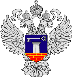 МИНИСТЕРСТВО СТРОИТЕЛЬСТВА И ЖИЛИЩНО-КОММУНАЛЬНОГО ХОЗЯЙСТВА РОССИЙСКОЙ ФЕДЕРАЦИИПРИКАЗ 04 июля 2018 г.                                                                       № 387/пр
О нормативе стоимости одного квадратного метра общей площади жилого помещения по Российской Федерации на второе полугодие 2018 года и показателях средней рыночной стоимости одного квадратного метра общей площади жилого помещения по субъектам Российской Федерации на III квартал 2018 годаВ соответствии с подпунктом 5.2.38 пункта 5 Положения о Министерстве строительства и жилищно-коммунального хозяйства Российской Федерации, утвержденного постановлением Правительства Российской Федерации от 18 ноября 2013 г. № 1038 (Собрание законодательства Российской Федерации, 2013, № 47, ст. 6117; 2014, № 12, ст. 1296, № 40, ст. 5426, № 50, ст. 7100; 2015, № 2, ст. 491, № 4, ст. 660, № 22, ст. 3234, № 23, ст. 3311, ст. 3334, № 24, ст. 3479, № 46, ст. 6393, № 47, ст. 6586, ст. 6601; 2016, № 2, ст. 376, № 6, ст. 850, № 28, ст. 4741, № 41, ст. 5837, № 47, ст. 6673, № 48, ст. 6766, № 50, ст. 7112; 2017, № 1, ст. 185, № 8, ст. 1245, № 32, ст. 5078, № 33, ст. 5200, № 49, ст. 7468; 2018, № 24, ст. 3537), приказываю:1. Утвердить норматив стоимости одного квадратного метра общей площади жилого помещения по Российской Федерации на второе полугодие 2018 года в размере 42 753 (сорок две тысячи семьсот пятьдесят три) рубля.2. Утвердить показатели средней рыночной стоимости одного квадратного метра общей площади жилого помещения по субъектам Российской Федерации на III квартал 2018 года, которые подлежат применению федеральными органами исполнительной власти, органами исполнительной власти субъектов Российской Федерации для расчета размеров социальных выплат для всех категорий граждан, которым указанные социальные выплаты предоставляются на приобретение (строительство) жилых помещений за счет средств федерального бюджета согласно приложению к настоящему приказу.3. Контроль за исполнением настоящего приказа возложить на заместителя Министра строительства и жилищно-коммунального хозяйства Российской Федерации Н.Е. Стасишина.Зарегистрировано в Минюсте РФ 24 июля 2018 г.Регистрационный N 51672УТВЕРЖДЕНЫ
приказом Министерства строительства
и жилищно-коммунального хозяйства
Российской Федерации
от 4 июля 2018 г. N 387/прПОКАЗАТЕЛИ 
средней рыночной стоимости одного квадратного метра общейплощади жилого помещения по субъектам Российской Федерациина III квартал 2018 года (в рублях)ИНФОРМАЦИЯо средней стоимости 1 кв. метра жилых помещений,приобретенных за I полугодие 2018 года путем реализации государственных жилищных сертификатов в рамках государственной программы Российской Федерации «Обеспечение доступным и комфортным жильем и коммунальными услугами граждан Российской Федерации»Примечание:Информация приведена по субъектам Российской Федерации, на который оформлен государственный жилищный сертификат, а в соответствии с пунктом 53 Правил выпуска и реализации государственных жилищных сертификатов в рамках реализации основного мероприятия «Выполнение государственных обязательств по обеспечению жильем категорий граждан, установленных федеральным законодательством» государственной программы Российской Федерации «Обеспечение доступным и комфортным жильем и коммунальными услугами граждан Российской Федерации», утвержденных постановлением Правительства Российской Федерации от 21 марта 2006 г. № 153, при указании в сертификате в графе «наименование субъекта Российской Федерации» городов федерального значения Москвы, Санкт-Петербурга или Севастополя допускается приобретение жилого помещения соответственно в Московской области, Ленинградской области или Республике Крым.ИНФОРМАЦИЯо средней стоимости 1 кв. метра жилых помещений,приобретенных за 9 месяцев 2018 года путем реализации государственных жилищных сертификатов в рамках государственной программы Российской Федерации «Обеспечение доступным и комфортным жильем и коммунальными услугами граждан Российской Федерации»Примечание:Информация приведена по субъектам Российской Федерации, на который оформлен государственный жилищный сертификат, а в соответствии с пунктом 53 Правил выпуска и реализации государственных жилищных сертификатов в рамках реализации основного мероприятия «Выполнение государственных обязательств по обеспечению жильем категорий граждан, установленных федеральным законодательством» государственной программы Российской Федерации «Обеспечение доступным и комфортным жильем и коммунальными услугами граждан Российской Федерации», утвержденных постановлением Правительства Российской Федерации от 21 марта 2006 г. № 153, при указании в сертификате в графе «наименование субъекта Российской Федерации» городов федерального значения Москвы, Санкт-Петербурга или Севастополя допускается приобретение жилого помещения соответственно в Московской области, Ленинградской области или Республике Крым.Генеральный директор ФКУ «Объединенная дирекция» Минстроя РоссииА.Л. РИМСКИЙЗаместитель генерального директора ФКУ «Объединенная дирекция» Минстроя РоссииА.Н. БАБАРИЦКИЙНачальник Управления аналитического обеспечения и контроля ФКУ «Объединенная дирекция» Минстроя РоссииД.А. ЕРМОЛАЕВНачальник Управления реализации мероприятий Государственной программы «Обеспечение доступным и комфортным жильем и коммунальными услугами граждан Российской Федерации» ФКУ «Объединенная дирекция» Минстроя РоссииА.О. МАРШАЛОВМинистрВ.В. ЯкушевЦентральный федеральный округЦентральный федеральный округЦентральный федеральный округ1Белгородская область40 2052Брянская область30 4123Владимирская область34 9704Воронежская область35 3155Ивановская область32 5296Калужская область41 8467Костромская область31 2228Курская область31 4249Липецкая область33 10610Московская область61 04011Орловская область30 46512Рязанская область37 67813Смоленская область32 89314Тамбовская область32 52215Тверская область39 78516Тульская область38 74017Ярославская область42 38918г. Москва91 670Северо-Западный федеральный округСеверо-Западный федеральный округСеверо-Западный федеральный округ19Республика Карелия40 14520Республика Коми46 36121Архангельская область49 71722Вологодская область35 37523Калининградская область40 80824Ленинградская область45 68525Мурманская область45 93926Новгородская область36 34627Псковская область34 92428Ненецкий автономный округ60 16629г. Санкт-Петербург71 053Южный федеральный округЮжный федеральный округЮжный федеральный округ30Республика Адыгея29 68031Республика Калмыкия30 09632Республика Крым43 18033Краснодарский край39 18734Астраханская область33 28735Волгоградская область32 96636Ростовская область41 96437г. Севастополь44 304Северо-Кавказский федеральный округСеверо-Кавказский федеральный округСеверо-Кавказский федеральный округ38Республика Дагестан29 66539Республика Ингушетия30 52940Кабардино-Балкарская Республика28 38141Карачаево-Черкесская Республика36 03542Республика Северная Осетия - Алания33 38043Чеченская Республика36 53444Ставропольский край29 239Приволжский федеральный округПриволжский федеральный округПриволжский федеральный округ45Республика Башкортостан41 25546Республика Марий Эл32 55747Республика Мордовия37 40448Республика Татарстан41 87949Удмуртская Республика37 46950Чувашская Республика - Чувашия34 03251Пермский край40 50852Кировская область34 87653Нижегородская область49 44054Оренбургская область34 41055Пензенская область35 00356Самарская область36 67457Саратовская область30 00058Ульяновская область32 698Уральский федеральный округУральский федеральный округУральский федеральный округ59Курганская область32 41260Свердловская область46 33761Тюменская область43 04962Челябинская область31 72563Ханты-Мансийский автономный округ - Югра49 34364Ямало-Ненецкий автономный округ56 017Сибирский федеральный округСибирский федеральный округСибирский федеральный округ65Республика Алтай33 84566Республика Бурятия37 36267Республика Тыва40 58068Республика Хакасия36 03969Алтайский край34 03870Забайкальский край39 05771Красноярский край44 57872Иркутская область40 07573Кемеровская область34 94174Новосибирская область45 80275Омская область36 07676Томская область42 880Дальневосточный федеральный округДальневосточный федеральный округДальневосточный федеральный округ77Республика Саха (Якутия)55 95878Камчатский край52 21979Приморский край56 13480Хабаровский край50 69881Амурская область45 41882Магаданская область49 43183Сахалинская область66 53984Еврейская автономная область36 69385Чукотский автономный округ39 463Субъект Российской ФедерацииI полугодие 2018 годаI полугодие 2018 годаII квартал 2018 годаII квартал 2018 годаСубъект Российской ФедерацииОплачено ГЖССтоимостьприобретения1 кв. метра, тыс. рублейОплачено ГЖССтоимостьприобретения1 кв. метра, тыс. рублейРеспублика Адыгея237 858237 858Республика Алтай12241 43112141 437Республика Башкортостан4237 7833937 305Республика Бурятия1635 5131337 131Республика Дагестан2426 4042226 413Республика Ингушетия5328 9182824 161Кабардино-Балкарская Республика423 046423 046Республика Калмыкия930 829930 829Карачаево-Черкесская Республика17 74817 748Республика Карелия1541 2811240 740Республика Коми2647 8522147 194Республика Крым1048 259543 515Республика Марий-Эл539 140340 831Республика Мордовия834 519834 519Республика Саха (Якутия)----Республика Северная Осетия-Алания16429 22315929 323Республика Татарстан2241 9151841 330Республика Тыва----Удмуртская Республика2338 1822039 743Республика Хакасия827 485725 813Чеченская Республика6228 3465127 310Чувашская Республика643 677546 666Алтайский край8536 2628236 355Забайкальский край1837 7231335 353Камчатский край450 946450 946Краснодарский край6930 9806632 805Красноярский край18047 11216646 982Пермский край10241 8229941 946Приморский край5049 7164447 683Ставропольский край2325 9551035 463Хабаровский край7850 9907350 667Амурская область9548 6749348 835Архангельская область1741 1711335 541Астраханская область839 190839 190Белгородская область7230 6667030 749Брянская область11632 8908331 947Владимирская область2145 8511946 332Волгоградская область1431 5671033 747Вологодская область1935 2401835 051Воронежская область4735 1214335 257Ивановская область531 759531 759Иркутская область14840 45412840 948Калининградская область1344 8421244 063Калужская область2139 1581837 174Кемеровская область4737 6834237 672Кировская область3032 6382831 983Костромская область738 038638 384Курганская область3729 9583729 958Курская область3032 6782832 477Ленинградская область1148 4491148 449Липецкая область1731 0331532 551Магаданская область332 322235 343Московская область8065 9186663 100Мурманская область241 468241 468Нижегородская область942 776641 076Новгородская область2638 6022339 705Новосибирская область8046 6426747 278Омская область3536 4292836 898Оренбургская область1834 0781135 383Орловская область638 236441 303Пензенская область2033 2051431 897Псковская область1741 6761542 486Ростовская область3036 6013036 601Рязанская область1038 789938 546Самарская область5537 2805437 200Саратовская область1535 6921535 692Сахалинская область1863 6171269 527Свердловская область2946 7352442 781Смоленская область2233 8481632 638Тамбовская область1538 7771538 777Тверская область1335 0131135 867Томская область3043 6412543 422Тульская область1336 5371037 825Тюменская область2841 3682339 914Ульяновская область931 952931 952Челябинская область4032 8073832 584Ярославская область1537 7641537 764город Москва13783 01011482 951город Санкт-Петербург10157 4308955 101город Севастополь272 697159 882Еврейская автономная область630 654630 654Ненецкий автономный округ146 110146 110Ханты-Мансийский автономный округ - Югра537 017332 530Чукотский автономный округ----Ямало-Ненецкий автономный округ358 402358 402ВСЕГО2 89939 7122 55339 507Субъект Российской Федерации9 месяцев 2018 года9 месяцев 2018 годаIII квартал 2018 годаIII квартал 2018 годаСубъект Российской ФедерацииРеализо-вано ГЖССтоимостьприобретения1 кв. м, тыс. рублейРеализо-вано ГЖССтоимостьприобретения1 кв. м, тыс. рублейРеспублика Адыгея734 011532 412Республика Алтай16141 6983942 720Республика Башкортостан 8734 6094532 049Республика Бурятия 3635 8502036 107Республика Дагестан 5326 5752926 732Республика Ингушетия8028 2882726 650Кабардино-Балкарская Республика 827 004432 039Республика Калмыкия 1729 125827 108Карачаево-Черкесская Республика 522 886430 593Республика Карелия 2540 9451040 353Республика Коми 4747 1582146 262Республика Крым1447 104443 587Республика Марий-Эл 1741 5461242 820Республика Мордовия 1241 506461 158Республика Саха (Якутия) 250 788250 788Республика Северная Осетия-Алания 34130 68317732 278Республика Татарстан 5849 5343654 407Республика Тыва 446 926446 926Удмуртская Республика 3635 0701330 902Республика Хакасия 1229 834436 905Чеченская Республика12626 2246424 102Чувашская Республика 1938 9961336 446Алтайский край 11435 7442934 374Забайкальский край2838 8871041 196Камчатский край450 946--Краснодарский край 13734 1546838 088Красноярский край 26847 1338847 169Пермский край20041 5059841 175Приморский край 10648 4695647 318Ставропольский край 4629 1222333 649Хабаровский край 15551 5347752 099Амурская область 13950 7494454 813Архангельская область 5045 8803348 518Астраханская область 1337 482534 951Белгородская область 13232 3966034 645Брянская область 19132 4827531 862Владимирская область 2546 676451 694Волгоградская область 2333 826936 423Вологодская область 3140 6761251 322Воронежская область 7533 9772832 155Ивановская область 1030 163528 844Иркутская область 21039 8456238 393Калининградская область 2343 1921041 124Калужская область 5039 4592939 676Кемеровская область 5638 288941 416Кировская область 5837 1852842 895Костромская область 1337 010635 951Курганская область 7429 7763729 614Курская область 4733 8921736 020Ленинградская область 2746 6371645 542Липецкая область 3431 6821732 429Магаданская область 332 322--Московская область 15963 0797960 521Мурманская область 447 031256 169Нижегородская область 4745 6713846 401Новгородская область 3238 323637 459Новосибирская область 13946 8125947 033Омская область 5635 7852134 862Оренбургская область 3830 5262027 863Орловская область 2034 5411432 830Пензенская область 2933 929935 599Псковская область 2539 355834 048Ростовская область4936 2791935 845Рязанская область 2033 6441028 513Самарская область 9539 4274042 082Саратовская область 3335 0611834 616Сахалинская область3358 2101552 365Свердловская область 7846 1674945 847Смоленская область 4232 0162030 286Тамбовская область 2935 7931432 160Тверская область 2336 8001039 601Томская область 8543 5005543 430Тульская область 1937 083638 521Тюменская область 9947 1747149 760Ульяновская область 1734 519838 378Челябинская область 10934 0106934 606Ярославская область 3538 9772039 824Город Москва25676 92011970 578Город Санкт-Петербург 20057 4409957 451Город Севастополь 378 034189 327Еврейская автономная область937 910357 322Ненецкий АО262 299171 918Ханты-Мансийский АО - Югра1239 272741 222Чукотский АО- - - - Ямало-Ненецкий АО358 402--ВСЕГО5 30939 9772 41040 297